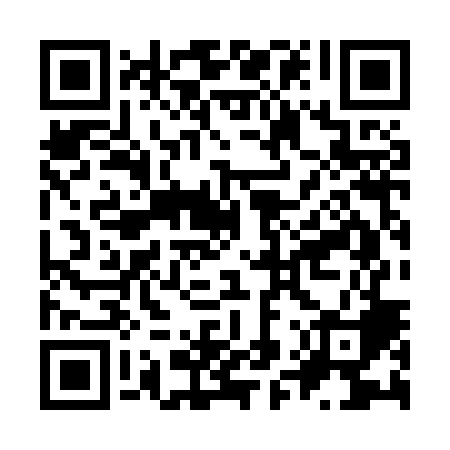 Ramadan times for Cream City, Ohio, USAMon 11 Mar 2024 - Wed 10 Apr 2024High Latitude Method: Angle Based RulePrayer Calculation Method: Islamic Society of North AmericaAsar Calculation Method: ShafiPrayer times provided by https://www.salahtimes.comDateDayFajrSuhurSunriseDhuhrAsrIftarMaghribIsha11Mon6:256:257:401:334:517:267:268:4112Tue6:246:247:381:324:527:277:278:4213Wed6:226:227:371:324:527:287:288:4314Thu6:206:207:351:324:537:297:298:4415Fri6:196:197:341:324:537:307:308:4516Sat6:176:177:321:314:547:317:318:4617Sun6:156:157:301:314:547:327:328:4818Mon6:146:147:291:314:557:337:338:4919Tue6:126:127:271:304:567:357:358:5020Wed6:106:107:251:304:567:367:368:5121Thu6:086:087:241:304:577:377:378:5222Fri6:076:077:221:304:577:387:388:5323Sat6:056:057:201:294:587:397:398:5424Sun6:036:037:191:294:587:407:408:5625Mon6:016:017:171:294:597:417:418:5726Tue6:006:007:151:284:597:427:428:5827Wed5:585:587:141:284:597:437:438:5928Thu5:565:567:121:285:007:447:449:0029Fri5:545:547:101:275:007:457:459:0130Sat5:525:527:091:275:017:467:469:0331Sun5:515:517:071:275:017:477:479:041Mon5:495:497:061:275:027:487:489:052Tue5:475:477:041:265:027:497:499:063Wed5:455:457:021:265:027:507:509:084Thu5:435:437:011:265:037:517:519:095Fri5:425:426:591:255:037:527:529:106Sat5:405:406:581:255:047:537:539:117Sun5:385:386:561:255:047:547:549:138Mon5:365:366:541:255:047:557:559:149Tue5:345:346:531:245:057:567:569:1510Wed5:335:336:511:245:057:577:579:16